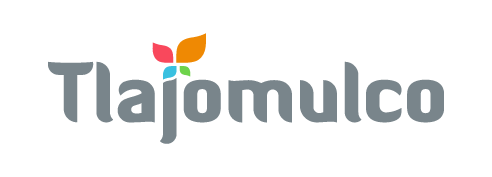 Estadísticas de visitas al sistema de consulta electrónica – octubre a diciembre 2021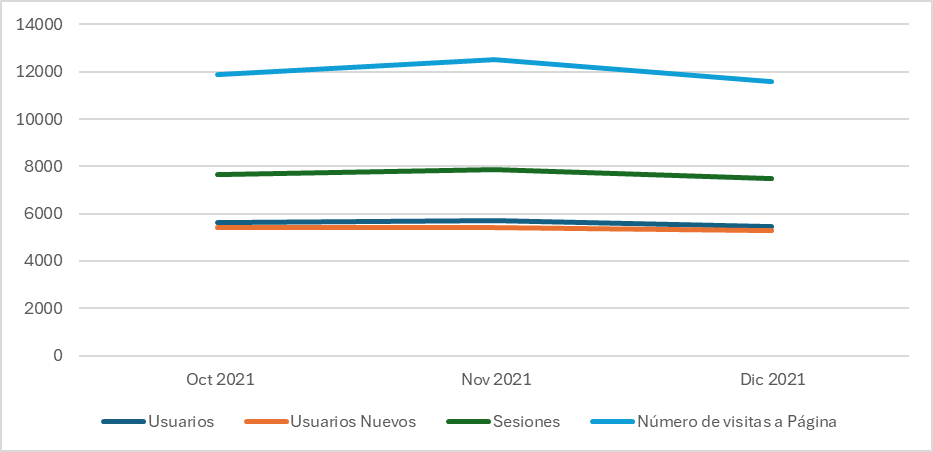 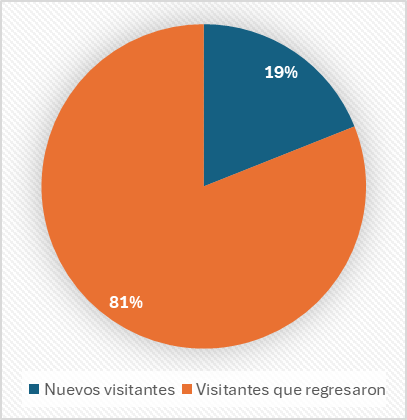 